Global Grants Application Supplement for Microcredit Projects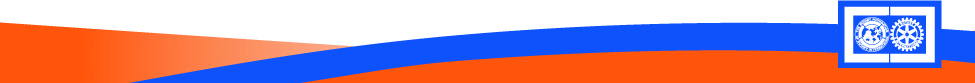 Rotary clubs and districts are encouraged to partner with established and reputable microfinance institutions (MFIs) to conduct microcredit projects.Grant funds may not be used as a donation to another organization. Instead, under the supervision and active participation of a local Rotary club or district, an MFI may administer a project provided that:The project remains a clearly identifiable Rotary project.Rotary funds are tracked separately in the organization’s accounting system.The microcredit capital is returned to The Rotary Foundation (TRF) if the project is terminated.Microcredit projects funded by TRF should use a multidimensional approach to microfinance by incorporating training and educational activities. TRF does not fund loan guarantee systems (i.e., funds may not be placed on deposit with an institution as collateral for loans the institution makes from other funds). TRF considers a microcredit grant complete when the total amount of budgeted loan capital has been lent out, repaid, and lent out a second time, and all other budgeted items have been expended. A. Rotary Sponsor InformationDescribe your previous experience managing microcredit projects. Where and how did you get the experience? Who was involved and what did they do?How often will host Rotarians meet with representatives from the MFI to coordinate activities? Describe how the host Rotarians will provide fiscal oversight and monitor the microcredit project.How will international Rotarians support the implementation of the microcredit project?B. Microfinance Institution (MFI)Identify the microfinance institution (MFI) that will help administer the microcredit project. Why and how was the MFI selected?Attach copies of the following documents: Signed memorandum of understanding between project partnersMFI’s most recent annual report with audited financial statementSamples of the MFI’s standard reports (at least two)C. General QuestionsParticipantsHow many clients will participate in project activities, including training? How many of these will receive loans?What is the average annual income (in USD) of the clients anticipated to participate?List the communities where the TRF-funded microcredit project will take place.Financial SustainabilityWhat is the MFI’s current portfolio at risk (loans more than 90 days overdue/total loans)?What is the MFI’s collection rate over the past three years (loan amounts collected/total amounts loaned)?What information does the MFI collect for its donors, and how is it reported? Project ModelDescribe the microcredit model (credit groups, cross-guarantees, individual borrowers, etc.) that the project will follow.Describe the training (savings, vocational training, literacy, financial literacy, marketing, etc.) that will be provided. How many people will be trained? Describe the duration and frequency of each training course.Who will provide the training? If the costs of training are not in the grant budget, how will these costs be covered?Will the project have a savings component? Who will collect the savings? Where will the savings be deposited? D. Microcredit ModelE. Projected Microcredit Cash FlowF. Evaluation Measures for Full Grant Period Target NumberGrant NumberGrant NumberProject CountryProject CountryHost DistrictHost ClubHost ClubInternational DistrictInternational DistrictInternational DistrictInternational ClubInternational ClubInternational ClubNameMailing AddressMailing AddressMailing AddressMailing AddressPhone/E-mailPhone/E-mailPhone/E-mailWebsiteWebsitePrevailing interest rates in the areaAmount                MFI%                Bank%ProjectProjectInterest rate%Average loan amount per clientTerm/duration of loansPayment frequency (weekly, monthly, etc.) Female client percentage (target) %Year 1NumberAmountTRF grant funds allocated for loan capitalTRF grant funds allocated for loan capitalLoans disbursedLoans collectedInterest (and fees, if any) collectedInterest (and fees, if any) collectedAdministrative expenses paid from interest and feesAdministrative expenses paid from interest and feesNet loan fund capital available at end of yearNet loan fund capital available at end of yearYear 2Year 2Year 2Additional TRF grant funds allocated for loan capital Additional TRF grant funds allocated for loan capital Loans disbursedLoans collectedInterest (and fees, if any) collectedInterest (and fees, if any) collectedAdministrative expenses paid from interest and feesAdministrative expenses paid from interest and feesNet loan fund capital available at end of yearNet loan fund capital available at end of yearNumberWomen entrepreneurs and small-business owners supportedLocally owned businesses launched or revitalizedTraining and skill development programs (to increase the employment of women, youth, and other vulnerable populations) implemented